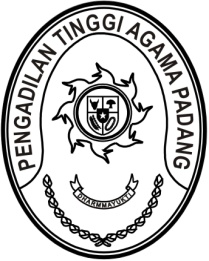 SURAT PERNYATAAN MELAKSANAKAN TUGASNomor : W3-A//KP.04.6/2/2023Yang bertanda tangan dibawah ini:Nama	:	Dr. Drs. Hamdani. S., S.H., M.H.I.NIP	:	195602121984031001Pangkat/Golongan	:	Pembina Utama (IV/e)Jabatan	:	Wakil Ketua Pengadilan Tinggi Agama PadangDengan ini menyatakan dengan sesungguhnya, bahwa :Nama			: Ade Armawi Paypas, S.Kom.NIP			: 199612242020121003Pangkat/Golongan 	: Penata Muda (III/a)Jabatan		: Pranata Komputer Ahli Pertama   Pengadilan Tinggi Agama PadangYang diangkat berdasarkan Keputusan Sekretaris Mahkamah Agung RI  Nomor 108/SEK/Kp.I/SK/II/2023 Tanggal 15 Februari 2023, terhitung mulai tanggal  15 Februari 2023 telah melaksanakan tugas sebagai Pegawai Negeri Sipil Pengadilan Tinggi Agama Padang. 	Demikianlah Surat Pernyataan ini saya buat dengan sesungguhnya dengan mengingat sumpah jabatan/Pegawai Negeri Sipil dan apabila dikemudian hari isi surat pernyataan ini ternyata tidak benar, yang mengakibatkan kerugian terhadap Negara, maka saya bersedia menanggung kerugian tersebut.	Asli Surat Pernyataan ini disampaikan kepada Kepala Kantor Pelayanan Perbendaharaan Negara di Padang.Padang, 22 Februari 2023Wakil Ketua,Dr. Drs. Hamdani. S., S.H., M.H.I.NIP. 199612242020121003Tembusan :Yth. Sekretaris Mahkamah Agung RI c.q. Kepala Biro Kepegawaian di Jakarta;Yth. Kepala Badan Kepegawaian Negara u.p. Deputi Tata Usaha Kepegawaian di Jakarta;Yth. Direktur Jenderal Badan Peradilan Agama Mahkamah Agung RI di Jakarta;Ketua Pengadilan Tinggi Agama Padang (sebagai laporan)Pegawai yang bersangkutan.SURAT PERNYATAAN MELAKSANAKAN TUGASNomor : W3-A//KP.04.6/2/2023Yang bertanda tangan dibawah ini:Nama	:	Dr. Drs. Hamdani. S., S.H., M.H.I.NIP	:	195602121984031001Pangkat/Golongan	:	Pembina Utama (IV/e)Jabatan	:	Wakil Ketua Pengadilan Tinggi Agama PadangDengan ini menyatakan dengan sesungguhnya, bahwa :Nama			: Richa Meiliyana Rachmawati, A.Md.A.B.NIP			: 199805232020122002Pangkat/Golongan 	: Pengatur (II/c)Jabatan		: Arsiparis Pelaksana   Pengadilan Tinggi Agama PadangYang diangkat berdasarkan Keputusan Sekretaris Mahkamah Agung RI  Nomor 108/SEK/Kp.I/SK/II/2023 Tanggal 15 Februari 2023, terhitung mulai tanggal  15 Februari 2023 telah melaksanakan tugas sebagai Pegawai Negeri Sipil Pengadilan Tinggi Agama Padang. 	Demikianlah Surat Pernyataan ini saya buat dengan sesungguhnya dengan mengingat sumpah jabatan/Pegawai Negeri Sipil dan apabila dikemudian hari isi surat pernyataan ini ternyata tidak benar, yang mengakibatkan kerugian terhadap Negara, maka saya bersedia menanggung kerugian tersebut.	Asli Surat Pernyataan ini disampaikan kepada Kepala Kantor Pelayanan Perbendaharaan Negara di Padang.Padang, 22 Februari 2023Wakil Ketua,Dr. Drs. Hamdani. S., S.H., M.H.I.NIP. 199612242020121003Tembusan :Yth. Sekretaris Mahkamah Agung RI c.q. Kepala Biro Kepegawaian di Jakarta;Yth. Kepala Badan Kepegawaian Negara u.p. Deputi Tata Usaha Kepegawaian di Jakarta;Yth. Direktur Jenderal Badan Peradilan Agama Mahkamah Agung RI di Jakarta;Ketua Pengadilan Tinggi Agama Padang (sebagai laporan)Pegawai yang bersangkutan.